G U V E R N U L  R O M Â N I E I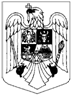 H O T Ă R Â R Epentru modificarea şi completarea Hotărârii Guvernului nr. 611/2008pentru aprobarea normelor privind organizarea şi dezvoltarea carierei funcţionarilor publiciÎn temeiul art. 108 din Constituţia României, republicată și al art. 22 alin. (1) lit. b) din Legea nr.  188/1999 privind Statutul funcţionarilor publici, republicată, cu modificările și completările ulterioare, Guvernul României adoptă prezenta hotărâre.Art. I – Hotărârea Guvernului nr. 611/2008 pentru aprobarea normelor privind organizarea şi dezvoltarea carierei funcţionarilor publici, publicată în Monitorul Oficial al României, Partea I, nr. 530 din 14 iulie 2008, se modifică şi se completează după cum urmează: Articolul 19 se modifică și va avea următorul cuprins:„Art.19. - Concursul de recrutare pentru ocuparea funcţiilor publice vacante și temporar vacante se organizează potrivit competenţelor stabilite de Legea nr. 188/1999 privind Statutul funcţionarilor publici, republicată, cu modificările și completările ulterioare.”La articolul 21, alineatul (4) se modifică și va avea următorul cuprins:	„ (4) Bibliografia conține, în mod obligatoriu, Constituția României, republicată, Legea nr.188/1999 privind Statutul funcționarilor publici, republicată, cu modificările și completările ulterioare și Legea nr.7/2004 privind Codul de conduită a funcționarilor publici, republicată.”La articolul 23, litera b) se abrogă.După articolul 24 se introduc două noi articole, articolele 241 și 242, cu următorul cuprins:	„Art. 241- În înțelesul prezentei hotărâri, prin  locul desfășurării concursului se înțelege sediul autorității sau instituției publice organizatoare a concursului sau  locația de desfășurare a probelor de concurs, adică spațiul precis determinat de desfășurare a probelor de concurs, care să asigure condiții optime de desfășurare a probelor de concurs.	Art. 242 - În cazul concursurilor pentru care competența de organizare aparține Agenției, se pot aplica în mod corespunzător prevederile art. 241, potrivit planificării realizate de Agenție.”Articolul 25 se modifică și va avea următorul cuprins:„ Art. 25. - (1) În vederea organizării şi desfăşurării concursurilor pentru recrutarea funcţionarilor publici, de la momentul solicitării avizului sau, după caz, înştiinţării Agenţiei, dar nu mai târziu de data publicării anunțului privind concursul în condițiile prevăzute la art. 39, se constituie comisii de concurs, respectiv comisii de soluţionare a contestaţiilor, prin act administrativ al conducătorului autorităţii sau instituţiei publice organizatoare a concursului, în condiţiile prezentei hotărâri.(2) Preşedintele comisiei de concurs, respectiv al comisiei de soluţionare a contestaţiilor, se desemnează din rândul membrilor acestora, prin actul administrativ de constituire a comisiilor.(3) Fiecare comisie de concurs, respectiv comisie de soluţionare a contestaţiilor, are un secretar numit prin actul administrativ prevăzut la alin. (1), desemnat, de regulă, din cadrul compartimentului de resurse umane, astfel încât să poată fi asigurată în condiţii optime desfăşurarea probelor de concurs.(4) În cazul concursurilor organizate de Agenție, secretarul comisiei de concurs și al comisiei de soluționare a contestațiilor poate fi desemnat din cadrul autorității sau instituției publice care asigură locația de desfășurare a probelor de concurs.”La articolul 28, alineatul (3) se abrogă.Articolul 29 se modifică și va avea următorul cuprins:	„Art.29.- În situaţia în care în cadrul unei autorităţi sau instituţii publice constituirea comisiei de concurs şi a comisiei de soluţionare a contestaţiilor nu se poate realiza cu respectarea prevederilor prezentei hotărâri din cauza numărului mic de funcţionari publici, a neîndeplinirii de către aceștia a condițiilor prevăzute de lege, a lipsei specialiștilor în domeniul funcției publice pentru care se organizează concursul ori a incidenţei prevederilor legale referitoare la conflict de interese şi/sau incompatibilităţi în constituirea comisiilor de concurs şi de soluţionare a contestaţiilor, pot fi desemnaţi, ca reprezentanți ai autorităţii sau instituţiei publice în al cărei stat de funcţii se află funcţia publică vacantă pentru care se organizează concursul, funcționari publici din cadrul altor autorităţi sau instituţii publice. În acest caz, conducătorul autorităţii sau instituţiei publice în al cărei stat de funcţii se află funcţia publică vacantă pentru care se organizează concursul se adresează conducătorului instituției publice în cadrul căreia consideră că își desfășoară activitatea funcționari publici care îndeplinesc condițiile prevăzute de lege pentru a fi desemnați membri în comisia de concurs/comisia de soluționare a contestațiilor și solicită nominalizarea unui funcționar public pentru a fi desemnat ca membru în cadrul comisiei de concurs/comisiei de soluționare a contestațiilor.” La articolul 31, alineatul (4) se modifică și va avea următorul cuprins:„ (4) În cazul în care se solicită competențe specifice în domeniul tehnologiei informației, limbi străine, limbi ale minorităților naționale ori alte competențe specifice, acestea se pot dovedi de către candidați prin documente emise în condițiile legii, potrivit standardului sau nivelului solicitat în anunțul de concurs sau se testează prin proba suplimentară organizată potrivit art.47.”La articolul 36, alineatul (2) se modifică și va avea următorul cuprins:„ (2) Periodic sau, după caz, la solicitarea autorităților și instituțiilor publice, Agenţia poate organiza, în condițiile legii, programe de instruire a reprezentanţilor prevăzuţi la art. 28.” La articolul 39, după alineatul (1) se introduce un nou alineat, alineatul (11), cu următorul cuprins:„ (11) Anunțul prevăzut la alin.(1) cuprinde în mod obligatoriu următoarele informații:denumirea autorității sau instituției publice organizatoare a concursului;funcția publică pentru care se organizează concursul, identificată prin denumire, categorie, clasă și grad profesional, în cazul funcțiilor publice de execuție, și prin denumire, categorie și clasă în cazul funcțiilor publice de conducere;compartimentul din care face parte funcția publică pentru care se organizează concursul;data, ora și locul desfășurării probei suplimentare, acolo unde e cazul;data, ora și locul desfășurării probei scrise;condițiile de participare cuprinzând condițiile de studii, condițiile de vechime în specialitate  și alte condiții specifice;perioada de depunere a dosarelor de concurs;coordonate de contact pentru primirea dosarelor de concurs cuprinzând adresa de corespondență, telefon/fax, e-mail, persoana de contact și funcția publică deținută.”La articolul 39, alineatul (2) se modifică și va avea următorul cuprins:„ (2) Cu cel puțin 30 de zile înainte de data stabilită pentru proba scrisă, informațiile prevăzute la alin.(11) precum și bibliografia şi, dacă este cazul, tematica stabilită, atribuțiile prevăzute în fișa postului, precum și alte date necesare desfășurării concursului se afișează la sediul autorității sau instituției publice organizatoare și pe pagina de internet a acesteia, la secțiunea special creată în acest scop. Informațiile respective se mențin la locul de afișare până la finalizarea concursului.”Articolul 42 se abrogă.După articolul 42 se introduce un un nou articol, articolul 421, cu următorul cuprins:„ Art. 421. -  (1) Pentru participarea la lucrările comisiei de concurs, precum şi la cele ale comisiei de soluţionare a contestaţiilor, membrii și secretarii acestora au dreptul la o indemnizaţie reprezentând 10% din salariul de bază minim brut pe ţară garantat în plată.  (2) Indemnizația se plătește de către autoritatea sau instituția publică în al cărei stat de funcții este prevăzută funcția publică pentru care se organizează concursul.”Articolul 47 se modifică și va avea următorul cuprins:„Art.47.- (1) În cazul funcțiilor publice pentru a căror ocupare este necesară îndeplinirea unor condiții specifice care nu pot fi evaluate în etapele prevăzute la art.46 alin.(1), se poate organiza o probă suplimentară.	(2) Proba suplimentară prevăzută la alin.(1) se desfășoară după selecția dosarelor și se evaluează de către unul sau mai mulți experți în domeniu, la solicitarea și prin grija autorității sau instituției publice organizatoare a concursului. Proba suplimentară se desfăşoară cu respectarea principiilor prevăzute de prezenta hotărâre, potrivit procedurii/procedurilor aprobate la nivelul autorității sau instituției publice și publicată/publicate pe pagina de internet. Proba suplimentară se evaluează cu calificativul „admis” sau „respins”. În urma evaluării, expertul/experții acordă calificativul „admis”/„respins” pentru fiecare candidat şi îl transmit comisiei de concurs. Calificativul obținut la proba suplimentară nu poate fi contestat. Pot participa la proba scrisă a concursului de recrutare/promovare numai candidații declarați admiși la proba suplimentară.”La articolul 49, alineatul (1)  se modifică și va avea următorul cuprins:„Art.49.- (1) În vederea participării la concurs, în termen de 20 de zile de la data publicării anunţului în Monitorul Oficial al României, Partea a III-a, candidaţii depun dosarul de concurs, care va conţine în mod obligatoriu:a) formularul de înscriere prevăzut în anexa nr. 3;b) curriculum vitae, modelul comun european;  c) copia actului de identitate;d) copii ale diplomelor de studii, certificate și alte documente care atestă efectuarea unor specializări și perfecționări;e) copie a diplomei de master sau de studii postuniversitare în domeniul administraţiei publice, management ori în specialitatea studiilor necesare exercitării funcţiei publice, după caz;  f) copia carnetului de muncă și după caz, a adeverinţei eliberată de angajator pentru perioada lucrată, care să ateste vechimea în muncă şi, după caz, în specialitatea studiilor necesare ocupării funcţiei publice;g) copia adeverinţei care atestă starea de sănătate corespunzătoare, eliberată cu cel mult 6 luni anterior derulării concursului de către medicul de familie al candidatului; h) cazierul judiciar;”La articolul 49, după alineatul (1) se introduc două noi alineate, alineatele (11) și (12), cu următorul cuprins:	„(11) Modelul orientativ al adeverinței prevăzute la alin.(1) lit.f) este prevăzut în Anexa nr.2D.	(12) Adeverințele care au un alt format decât cel prevăzut la alin. (11) trebuie să cuprindă elemente similare, din care să rezulte cel puțin următoarele informații: funcția/funcțiile ocupate, nivelul studiilor solicitate pentru ocuparea acestora, temeiul legal al desfășurării activității, vechimea în muncă acumulată precum și vechimea în specialitatea studiilor.La articolul 49, alineatele (3)- (5) se modifică și vor avea următorul cuprins:„(3) Copiile de pe actele prevăzute la alin. (1) se prezintă în copii legalizate sau însoţite de documentele originale, care se certifică pentru conformitatea cu originalul de către secretarul comisiei de concurs, cu excepția documentului prevăzut la alin. (1) lit.c), care se poate transmite și în format electronic, la adresa de e-mail prevăzută la art. 39 alin. (11) lit. h).(4)  Documentul prevăzut la alin. (1) lit. h) poate fi înlocuit cu o declaraţie pe proprie răspundere. În acest caz, candidatul declarat admis la selecţia dosarelor și care nu a solicitat expres la înscrierea la concurs preluarea informațiilor direct de la autoritatea sau instituţia publică competentă,  are obligaţia de a completa dosarul de concurs cu originalul documentului pe tot parcursul desfăşurării concursului, dar nu mai târziu de data organizării interviului, sub sancţiunea neemiterii actului administrativ de numire. În situația în care candidatul solicită expres la înscrierea la concurs preluarea informațiilor direct de la autoritatea sau instituţia publică competentă, extrasul de pe cazierul judiciar se solicită potrivit legii și procedurii aprobate la nivel instituțional.(5) Formularul de înscriere prevăzut în anexa nr. 3 se pune la dispoziţie candidaţilor de către autoritatea sau instituția publică organizatoare a concursului din oficiu, prin publicare pe pagina de internet a acesteia în format deschis, editabil, în cadrul secțiunii dedicate publicității concursului, precum și la sediu, în locul special amenajat pentru desfășurarea de activități de informare și relații publice, în format letric.”
17. La articolul 50, alineatul (2) se modifică și va avea următorul cuprins:„ (2) Rezultatele selecției dosarelor de înscriere se afișează de către secretarul comisiei de concurs, cu mențiunea ”admis” sau ”respins”, însoţită de motivul respingerii dosarului, la locul desfășurării concursului și pe pagina de internet, la secțiunea special creată în acest scop, în termenul prevăzut la alin. (1).”La articolul 50, după alineatul (2) se introduce un nou alineat, alineatul (21), cu următorul cuprins:„(21) În situația în care între membrii comisiei de concurs există diferențe de opinie care nu au putut fi soluționate de comun acord, dosarul va fi declarat admis sau respins în funcție de opinia majoritară, consemnată conform fișelor individuale ale acestora. Membrul comisiei de concurs care nu este de acord cu opinia majoritară formulează opinie separată, motivată, și o consemnează în fișa individuală.”La articolul 52, după alineatul (8) se introduce un nou alineat, alineatul (81), cu următorul cuprins:„ (81) Pentru concursurile organizate pentru ocuparea funcțiilor publice de conducere vacante pentru care are competența de organizare, în aplicarea prevederilor art.21 alin.(4), Agenția constituie o bază de date cu subiecte, afișată pe pagina de internet a acesteia, din care reprezentanții Agenției în comisiile de concurs extrag variantele de subiecte. Pentru subiectele astfel extrase, punctajul maxim stabilit este de 30% din punctajul maxim al probei scrise.”La articolul 53, după alineatul (2) se introduce un nou alineat, alineatul (21), cu următorul cuprins: 	„(21) Un candidat poate elabora lucrarea în cadrul probei scrise pentru o singură funcție publică.  În situația în care un candidat a fost admis la selecția dosarelor la concursul pentru două sau mai multe funcții publice, programat a se desfășura în aceeași zi și la aceeași oră, acesta are obligația de a opta pentru funcția publică pentru care dorește să susțină proba scrisă la apelul nominal al candidaților prevăzut la alin.(2).”  La articolul 53, alineatul (10) se modifică şi va avea următorul cuprins: 	„(10) Candidatul are obligaţia de a preda secretarului comisiei de concurs, respectiv persoanelor care asigură supravegherea, lucrarea scrisă, respectiv testul-grilă, la finalizarea lucrării ori la expirarea timpului alocat probei scrise, semnând borderoul special întocmit în acest sens potrivit modelului prevăzut în Anexa nr.2C. Borderoul de predare a lucrărilor se păstrează de către secretarul comisiei de concurs până la finalizarea concursului.” La articolul 59, alineatul (6) se modifică și va avea următorul cuprins:„ (6) În situația în care pentru o lucrare se înregistrează diferențe mai mari de 10 puncte între punctajele acordate de membrii comisiei de concurs, lucrarea se recorectează de către toți membrii acesteia. Procedura recorectării se efectuează o singură dată, iar în cazul menținerii acestei diferențe și după recorectare, punctajul final va fi calculat ca medie aritmetică a punctajelor acordate de membrii comisiei de concurs. Membrul comisiei de concurs care a acordat cel mai mic, respectiv cel mai mare punctaj își motivează punctajul acordat, detaliat pe baremul de corectare, în fișa individuală.”La articolul 60, alineatul (2) se modifică și va avea următorul cuprins:„ (2) Punctajele obţinute de fiecare dintre candidaţi şi menţiunea "admis" ori "respins" se afişează la locul/locația desfășurării concursului și pe pagina de internet a autorității sau instituției publice organizatoare, la secțiunea special creată în acest scop, în termenul prevăzut la art. 59 alin. (2), astfel încât să se asigure rămânerea a cel puţin 48 de ore până la susţinerea următoarei probe, pentru depunerea şi soluţionarea unor eventuale contestaţii.”La articolul 61, alineatul (4) se modifică și va avea următorul cuprins:„ (4) Punctajele obţinute de fiecare dintre candidaţi şi menţiunea "admis" ori "respins" se afişează la locul/locația desfășurării concursului și pe pagina de internet a autorității sau instituției publice organizatoare, la secțiunea special creată în acest scop, în termenul prevăzut la art. 59 alin. (2).” Articolul 63 se modifică și va avea următorul cuprins:„ Art.63. - După afişarea rezultatelor obţinute la selecţia dosarelor, proba scrisă sau interviu, candidaţii nemulţumiţi pot face contestaţie, în termen de cel mult 24 de ore de la data afişării rezultatului selecţiei dosarelor, respectiv de la data afişării rezultatului probei scrise ori a interviului, la locul desfășurării concursului, sub sancţiunea decăderii din acest drept.”  La articolul 64, după alineatul (1) se introduce un nou alineat, alineatul (11), cu următorul cuprins:„ (11) În situația în care între membrii comisiei de soluționare a contestațiilor există diferențe de opinie care nu au putut fi soluționate de comun acord, dosarul va fi declarat "admis" ori "respins" în funcție de opinia majoritară, consemnată conform fișelor individuale ale acestora. Membrul comisiei de soluționare a contestațiilor care nu este de acord cu opinia majoritară formulează opinie separată, motivată, și o consemnează în fișa individuală.”Articolul 67 se modifică și va avea următorul cuprins:„ Art. 67. - Comunicarea rezultatelor la contestaţiile depuse se face prin afişare la locul desfășurării concursului și pe pagina de internet a autorității sau instituției publice organizatoare, la secțiunea special creată în acest scop, imediat după soluţionarea contestaţiilor.”  Articolul 74 se modifică și va avea următorul cuprins:„ Art.74.- (1)  În cazul în care, din motive obiective, nu se pot respecta data şi ora desfăşurării probei/probelor suplimentare, data și ora probei scrise a concursului sau, după caz, data și ora desfășurării probei interviului, desfășurarea probei se poate amâna pentru o perioadă de maximum 15 zile calendaristice.”  (2) În situaţia constatării necesităţii amânării concursului, autoritatea sau instituţia publică organizatoare a concursului are obligaţia:     	a) comunicării noii date de desfăşurare a concursului Agenţiei;              b) informării candidaţilor ale căror dosare au fost înregistrate, dacă este cazul, prin orice mijloc de informare care poate fi dovedit.     	(3) În situaţia prevăzută la alin. (1) amânarea poate fi dispusă de către autoritatea sau instituţia publică organizatoare a concursului, cu avizul ori, pentru administraţia publică locală pentru care legea nu prevede obligativitatea solicitării avizului pentru organizarea şi desfăşurarea concursurilor, cu înştiinţarea Agenţiei.”  Articolul 75 se abrogă.După articolul 78 se introduce un nou articol, articolul 781, cu următorul cuprins:„ Art. 781 – Neprezentarea candidatului declarat admis în vederea numirii, la data stabilită, atrage revocarea actului administrativ de numire. În cazul neprezentării în vederea numirii, autoritatea sau instituţia publică organizatoare a concursului notifică următorul candidat din lista cuprinzând punctajele finale ale concursului, pentru a se prezenta în vederea numirii în funcţia publică. Procedura se reia până la notificarea ultimului candidat care a obținut punctajul minim necesar potrivit prevederilor prezentei hotărâri, iar dacă nici ultimul candidat care a obținut punctajul minim necesar potrivit prevederilor prezentei hotărâri nu se prezintă în vederea numirii, postul rămâne vacant, urmând să se organizeze un nou concurs în condițiile legii.”  La articolul 105, alineatul (1) se modifică și va avea următorul cuprins:„  (1) Pe parcursul perioadei de stagiu, raportul de serviciu al funcționarului public debutant poate fi modificat doar prin:delegare;mutare în cadrul altui compartiment ori altei structuri fără personalitate juridică a autorității sau instituției publice, în condițiile legii. ”La articolul 105, alineatul (2) se abrogă.La articolul 105, alineatul (3) se modifică și va avea următorul cuprins:„  (3) În cazul în care raportul de serviciu al funcționarului public debutant se modifică în condițiile prevăzute la alin.(1) lit.b), acesta va fi evaluat în cadrul compartimentului ori structurii fără personalitate juridică din care se mută, urmând ca în cadrul noului compartiment ori structuri fără personalitate juridică să îi fie întocmit un nou program și să fie desemnat un nou îndrumător pentru perioada de stagiu rămasă de efectuat. ”La articolul 107 alineatul (2), după litera e) se introduce o nouă literă, litera f), cu următorul cuprins: „ f) persoana care coordonează activitatea respectivului funcţionar public, potrivit actelor administrative emise în acest sens, prin excepție de la lit.a)-e).”La art. 108, alineatul (3) se modifică și va avea următorul cuprins:„ (3) În mod excepţional, evaluarea performanţelor profesionale individuale ale funcţionarilor publici se face şi în cursul perioadei evaluate, dacă perioada pentru care are loc evaluarea este mai mare de o lună, în următoarele cazuri:  a) atunci când pe parcursul perioadei evaluate raportul de serviciu al funcţionarului public evaluat încetează, se suspendă sau se modifică, în condiţiile legii. În acest caz funcţionarul public va fi evaluat pentru perioada de până la încetarea, suspendarea sau modificarea raporturilor de serviciu,  înainte ori, după caz, într-o perioadă de cel mult 15 zile calendaristice de la încetarea, suspendarea sau modificarea raporturilor de serviciu. La obţinerea calificativului anual va fi avut în vedere, în funcţie de specificul atribuţiilor prevăzute în fişa postului, şi calificativul obţinut înainte de suspendarea sau modificarea raporturilor de serviciu;  b) atunci când pe parcursul perioadei evaluate raportul de serviciu sau, după caz, raportul de muncă al evaluatorului încetează, se suspendă sau se modifică, în condiţiile legii. În acest caz evaluatorul are obligaţia ca, înainte de încetarea, suspendarea sau modificarea raporturilor de serviciu sau raporturilor de muncă ori, după caz, într-o perioadă de cel mult 15 zile calendaristice de la încetarea sau modificarea raporturilor de serviciu sau raporturilor de muncă, să realizeze evaluarea performanţelor profesionale individuale ale funcţionarilor publici din subordine. Calificativul acordat se va lua în considerare la evaluarea anuală a performanţelor profesionale individuale ale acestora;  c) atunci când pe parcursul perioadei evaluate funcţionarul public dobândeşte o diplomă de studii de nivel superior şi urmează să fie promovat, în condiţiile legii, într-o funcţie publică corespunzătoare studiilor absolvite;  d) atunci când pe parcursul perioadei evaluate funcţionarul public este promovat în grad profesional.”La articolul 108 după alineatul (3) se introduce un nou alineat, alineatul (31), cu următorul cuprins:„(31) Prevederile alin. (3) lit. b) nu se aplică în cazul în care evaluatorul se află în imposibilitatea de drept sau de fapt de a realiza efectiv evaluarea. În această situaţie calitatea de evaluator revine persoanei care are calitatea de contrasemnatar al raportului de evaluare la data încetării, suspendării sau modificării în condiţiile legii a raportului de serviciu sau, după caz, a raportului de muncă al evaluatorului, cu aplicarea corespunzătoare a prevederilor art.118 alin.(2).  Calificativul acordat se va lua în considerare la evaluarea anuală a performanţelor profesionale individuale ale funcţionarilor publici.” La articolul 116, după alineatul (2) se introduce un nou alineat, alineatul (3), cu următorul cuprins:	„(3) În situaţia în care, în cadrul etapei interviului funcţionarul public evaluat refuză să semneze raportul de evaluare, acest aspect se consemnează într-un proces verbal întocmit de către evaluator şi semnat de către acesta şi un martor. Refuzul funcţionarului public evaluat de a semna raportul de evaluare nu împiedică producerea efectelor juridice ale raportului de evaluare”.La articolul 120, după alineatul (5) se introduc trei noi alineate, alineatele (6) - (8), cu următorul cuprins:„ (6) În situaţia în care conducătorul autorității sau instituției publice dispune refacerea evaluării performanțelor profesionale individuale ale funcționarilor publici, aceasta se reface o singură dată, de către evaluator, cu justificarea scrisă a notelor acordate de către acesta obiectivelor individuale şi a criteriilor de performanţă. Funcționarii publici evaluați, nemulţumiţi de rezultatul noii evaluării, se pot adresa direct instanţei de contencios administrativ, în condiţiile legii. (7) În situaţia în care instanţa judecătorească dispune refacerea evaluării performanţelor profesionale individuale ale funcţionarilor publici, iar evaluatorul care a realizat procesul de evaluare ce urmează a fi refăcut nu îşi mai desfăşoară activitatea în funcţia care i-a acordat această calitate, evaluator este:a) persoana care a realizat procesul de evaluare ce urmează a fi refăcut, dacă își desfășoară activitatea în autoritatea sau instituția publică respectivă;b) persoana care avea calitatea de contrasemnatar al raportului de evaluare la data realizării procesului de evaluare ce urmează a fi refăcut, în situația în care nu este aplicabilă lit.a);c) conducătorul autorităţii sau instituţiei publice care are obligaţia punerii în executare a hotărârii judecătoreşti definitive ori persoana desemnată prin act administrativ de către acesta, în situația în care nu sunt aplicabile lit.a), respectiv lit.b).	(8) În situația prevăzută la alin.(7) raportul de evaluare refăcut nu se contrasemnează. ”La articolul 121 alineatul (1), litera c) se modifică și va avea următorul cuprins:„ c) funcții publice de conducere vacante în cazul funcționarilor publici de execuție sau a unei funcții publice de conducere vacante de nivel superior, în cazul funcționarilor publici de conducere, ca urmare a promovării examenului sau concursului organizat în acest sens, în condițiile prezentei hotărâri.” Articolul 125 se modifică și va avea următorul cuprins:„Art.125. - Funcţionarii publici pot promova într-un grad profesional superior pe bază de examen sau concurs, în limita fondurilor bugetare.”La articolul 128, alineatul (1) se abrogă.La articolul 128, alineatul (2) se modifică și va avea următorul cuprins:„ (2) În termen de 10 zile de la data afișării rezultatelor finale, autoritatea sau instituţia publică în cadrul căreia este numit funcţionarul public care a promovat concursul va emite actul administrativ de numire în funcţia publică de nivel superior a acestuia. ”Articolul 140 se modifică și va avea următorul cuprins:„Art.140. – Funcționarii publici de execuție pot promova într-o funcție publică de conducere vacantă și funcționarii publici de conducere pot promova într-o funcție publică de conducere vacantă de nivel superior, pe bază de examen sau concurs.”Articolul 143 se modifică și va avea următorul cuprins:„Art.143. – (1) Dosarul de concurs depus de către candidaţi la concursul de promovare în funcţii publice de conducere va conţine în mod obligatoriu:  a) formularul de înscriere prevăzut în anexa nr. 3;b) curriculum vitae, modelul comun european;  c) copia actului de identitate;d) copii ale diplomelor de studii, certificate și alte documente care atestă efectuarea unor specializări și perfecționări;e) copie a diplomei de master sau de studii postuniversitare în domeniul administraţiei publice, management ori în specialitatea studiilor necesare exercitării funcţiei publice, după caz;  f) copia carnetului de muncă și după caz, a adeverinţei eliberată de angajator pentru perioada lucrată, care să ateste vechimea în muncă şi, după caz, în specialitatea studiilor necesare ocupării funcţiei publice;g) copia adeverinţei care atestă starea de sănătate corespunzătoare, eliberată cu cel mult 6 luni anterior derulării concursului de către medicul de familie al candidatului;”h) cazierul administrativ.	(2) La cererea candidatului, formulată la data înscrierii la concurs sau examen, dar nu mai târziu de data finalizării perioadei de depunere a dosarelor în condițiile prezentei hotărâri, documentul prevăzut la alin. (1) lit. h) poate fi solicitat Agenției Naționale a Funcționarilor Publici de către instituția organizatoare a concursului de promovare.(3) Pentru documentele prevăzute la alin. (1) lit. a)-g) se aplică în mod corespunzător prevederile art. 49 alin. (11), (12), (3) și (5).”Articolul 156 se modifică și va avea următorul cuprins:„Art.156.- (1) Termenele prevăzute în prezenta hotărâre se calculează potrivit dispozițiilor art.181 din Legea nr.134/2010 privind Codul de procedură civilă, republicată, cu modificările și completările ulterioare.(2) Dosarele de concurs depuse înăuntrul termenelor prevăzute de prezenta hotărâre la oficiul poștal, la un serviciu de curierat rapid ori la un serviciu specializat de comunicare sunt socotite a fi depuse în termenul prevăzut de art.49 alin.(1), atunci când este cazul.(3) Modalitatea de comunicare prin intermediul faxului sau poștei electronice este permisă cu respectarea procedurilor legale aplicabile, în activitatea membrilor comisiilor de concurs și ai comisiilor de soluționare a contestațiilor, precum și a secretarilor acestora”Articolul 160 se modifică și va avea următorul cuprins:„Art.160.- Anexele nr. 1, 2A, 2B, 2C, 2D, 3, 4A, 4B, 4C, 5 şi 6 fac parte integrantă din prezenta hotărâre.” Anexa nr.2A la Hotărârea Guvernului nr. 611/2008, cu modificările și completările ulterioare se modifică și se înlocuiește cu Anexa nr.1 la prezenta hotărâre.După Anexa 2B la Hotărârea Guvernului nr. 611/2008, cu modificările și completările ulterioare se introduce o nouă Anexă, Anexa nr.2C, „BORDEROU”, prevăzută în Anexa nr.2 la prezenta hotărâre.După Anexa 2C la Hotărârea Guvernului nr. 611/2008, cu modificările și completările ulterioare se introduce o nouă Anexă, Anexa nr.2D, „ADEVERINȚĂ”, prevăzută în Anexa nr.3 la prezenta hotărâre.Anexa nr.3 la Hotărârea Guvernului nr. 611/2008, cu modificările și completările ulterioare se modifică și se înlocuiește cu Anexa nr.4 la prezenta hotărâre.Art. II. - Concursurile de recrutare și promovare pentru care a fost demarată procedura de organizare şi desfăşurare la data intrării în vigoare a prezentei hotărâri se desfăşoară în continuare cu respectarea prevederilor Hotărârii Guvernului nr. 611/2008 privind organizarea şi dezvoltarea carierei funcţionarilor publici, cu modificările și completările ulterioare, în vigoare la data demarării procedurii de organizare și desfășurare.Art. III. – La data intrării în vigoare a prezentei hotărâri se abrogă Ordinul preşedintelui Agenției Naționale a Funcționarilor Publici nr. 192/2013 pentru aprobarea formatului standard al adeverinţei care atestă vechimea în muncă şi vechimea în specialitatea studiilor, publicat în Monitorul Oficial al României, Partea I, nr.49 din 22 ianuarie 2013.PRIM-MINISTRUMIHAI TUDOSE